I'SOSNA I HERCEGOVINA FEDERACIJA BOSNE I HERCEGOVINE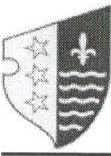 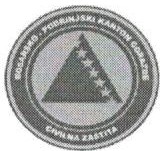 BOSANSKO-PODRINJSKI KANTON GORAZDEKANTONALNA UPRAVA CIVILNE ZASTITEBroj: 17-11-200-13/21Gorazde, 30.07.2021.godine.Na osnovu clana 69. stav (2) tacka d) i c lana 70. Zakona o javnim nabavkama, (,,Sluzbeni glasnik BiH", br.39/14), a na preporuku Komisije za nabavku aparata za rad imunohemiskih testova za potrebe Sluzbe za medicinsku pomoc Bosansko-podrinjskog kantona Gorazde, imenovane Rjesenjem direktora Kantonalne uprave civ i l ne zastite, broj 17-11-200-3/21 od 07.07.2021.godine, direktor Kantonalne uprave civilne zastite BPK-a Gorazde, don o s i:ODLUKUoponistenju postupka nabavke roba-opreme-novog aparata za rad i mun ohem is kih testova za potrebe Sluzbe za medicinsku pomoc BPK-a GorazdeClan 1.Ponistava se postupak nabavke robe-opreme-novog aparata za rad imunoh em is kih testova za potrebe Sluzbe za medicinsku pomoc BPK-a Gorazde procedurom konkurentskog zahtjeva.Clan 2.Odluka stupa na snagu danom donosenja i objavice se na web stranici Vlade Bosansko­ podrinjskog kantona Gorazde.0 b r a z I o z e nj ePredmetni postupak nabavke pokrenut je Odluk om o pokretanju postupka nabavke roba­ opreme-novog aparata za rad imunohemiskih testova za potrebe Sluzbe za medicinsku pomoc BPK-a Gorazde direktora Kantona lne uprave civilne zastite, br.17-11-200-2/2l od 07.07.2021.godine.Procijenjena vrij e dnost nabavke iznosilaje 6.640,00 KM bez POV-a. Javna nabavka provedena je putem konkurentskog zahtjeva.Obavjestenje o nabavci broj 373-7- 1 -2-3-1/2 I poslano je na objavu dana 12.07.2021.godine, te je is tog dana i objavljeno na Portalu javnih nabavki.Komisija za provodenje postupka javne nabavke, imenovana Rjesenjem direktora Kantonalne uprave civil ne zastite , br.17-11-200-3/21 od 07.07.2021.godine, utvrdila je da je po objavi odgovarajuceg obavjestenja o nabavci stigla jedna ponuda, gdje je nakon uvida u istu utvrdeno da se radi o neprihvatljivoj ponudi.Ponuda ponudaca Broma be! d.o.o Banja Luka nije formalno-pravno ispravna. Naime , ponudac Broma bel d.o.o. Banja Luka uz svoju ponudu nije dostavio kopij u ponude koja je trazena tenderskom dokumentacijom. Cijena ponude je znatno veca nego sto je navedeno u kriterijima predmeta nabavke, a po istom ponudena cijena je 8.500,00 KM bez POV-a, dok je procjenjena vrijednost nabavke 6.640.00 KM bez POV-a. Kriteriji uslova isporuke takode nisu zadovoljeni, u dijelu koji se odnosi na garantni rok aparata gdje je garantni rok naveden u kracemintervalu u adnasu na trazeni tenderskam dakumentacijam (trazeni garantni rok 2 gadin e, a panuden I gadinu) .POUK.AO PRAVNOM LIJEKU:Protiv ave Odluke maze se ulaziti zalba ugavarnam arganu u pisanaj formi, direktna, ele ktronskim putem iii preparucenam pastanska m pasiljkam , najkasnije u roku ad I O /dese t/ dana ad dana prijema ave Odl uke.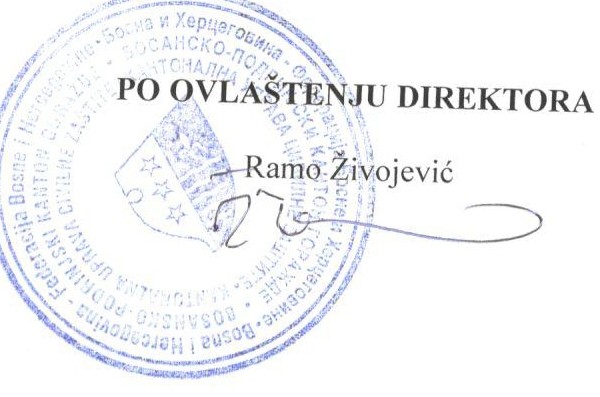 DOSTAVL JENO:I. Broma bel ct.a.a Banja Luka,2. www.bpkg.gav.ba3. a/a.-